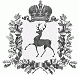 АДМИНИСТРАЦИЯ ШАРАНГСКОГО МУНИЦИПАЛЬНОГО РАЙОНАНИЖЕГОРОДСКОЙ ОБЛАСТИПОСТАНОВЛЕНИЕот 12.02.2021	N 81О внесении изменений в состав комиссии при администрации Шарангского муниципального района по соблюдению требований к служебному поведению муниципальных служащих и урегулированию конфликта интересов, утвержденный постановлением администрации Шарангского муниципального района Нижегородской области от 16.03.2016г. № 136В связи с кадровыми изменениями, администрация Шарангского муниципального района п о с т а н о в л я е т:1. Внести изменения в постановление администрации Шарангского муниципального района от 16.03.2016г. № 136 «О комиссии при администрации Шарангского муниципального района по соблюдению требований к служебному поведению муниципальных служащих и урегулированию конфликта интересов» (далее – Постановление):1.1. Из состава Комиссии при администрации Шарангского муниципального района по соблюдению требований к служебному поведению муниципальных служащих и урегулированию конфликта интересов, утвержденной Постановлением (далее – Комиссия) вывести: - Комякову Полину Аркадьевну.1.2. Ввести в состав Комиссии:- Кузьминых Екатерину Геннадьевну – консультанта отдела экономики и имущественных отношений администрации Шарангского муниципального района;1.3. Назначить Кузьминых Екатерину Геннадьевну секретарем Комиссии.2. Контроль за исполнением настоящего постановления возложить на заместителя главы администрации, заведующую отделом экономики и имущественных отношений Т.В. Новоселову.Заместитель главы администрации	А.В.Медведева